PENGARUH SOLVABILITAS, LIKUIDITAS, OPINI AUDITOR DAN UKURAN PERUSAHAAN TERHADAP TIMELINESS PADA PERUSAHAAN YANG TERDAFTAR DI BEISKRIPSIDiajukan Untuk Memenuhi Salah Satu Syarat Guna Memperoleh Gelar Sarjana Akuntansi (S.Ak )Pada Program Studi Akuntansi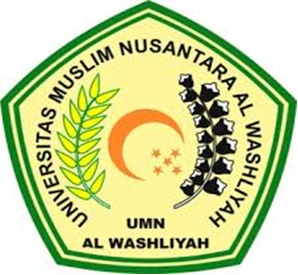 Oleh :Oleh :AYU SYAH PITRI SIHOMBINGNPM.163224214PROGRAM AKUNTANSIFAKULTAS EKONOMIUNIVERSITAS MUSLIM NUSANTARA AL WASHLIYAHMEDAN2022